ПРОТОКОЛ № 6ЗАСЕДАНИЯ ОБЩЕСТВЕННОГО СОВЕТА ПРИ АДМИНИСТРАЦИИ ЗАТО АЛЕКСАНДРОВСК г. Снежногорск                                                                     11 октября 2016 г.ПРЕДСЕДАТЕЛЬСТВУЮЩИЙ:Председатель Общественного совета при администрации ЗАТО Александровск А.А. ХвостенкоПРИСУТСТВОВАЛИ:ПРИГЛАШЕННЫЕ:ПОВЕСТКА ДНЯ:1. Рассмотрение проекта распоряжения администрации ЗАТО Александровск «Об утверждении Требований к отдельным видам товаров, работ, услуг (в том числе предельные цены товаров, работ, услуг), закупаемым администрацией ЗАТО Александровск и подведомственными казенными и бюджетными учреждениями» СЛУШАЛИ: Шарифуллину Н.В., заместителя начальника отдела по учёту и отчетности администрации ЗАТО Александровск.ВЫСТУПИЛИ: Хвостенко А.А. РЕШИЛИ: утвердить проекта распоряжения администрации ЗАТО Александровск «Об утверждении Требований к отдельным видам товаров, работ, услуг (в том числе предельные цены товаров, работ, услуг), закупаемым администрацией ЗАТО Александровск и подведомственными казенными и бюджетными учреждениями»Голосовали «ЗА» - 9, «ПРОТИВ» - 0, «ВОЗДЕРЖАЛИСЬ» - 0.2. Рассмотрение проекта приказа Управления образования администрации ЗАТО Александровск «Об утверждении Перечня отдельных видов товаров, работ, услуг, их потребительских свойств и иных характеристик (в том числе, предельных цен) товаров, работ, услуг, закупаемых Управлением образования ЗАТО Александровск и Ведомственного перечня отдельных видов товаров, работ, услуг, их потребительских свойств (в том числе, качества) и иных характеристик (в том числе, предельных цен) товаров, работ, услуг, закупаемых подведомственными Управлению образования бюджетными учреждениями»СЛУШАЛИ: Трофимову О.В., и.о. начальника Управления образования администрации ЗАТО Александровск.ВЫСТУПИЛИ: Хвостенко А.А.РЕШИЛИ: Утвердить проект приказа Управления образования администрации ЗАТО Александровск «Об утверждении Перечня отдельных видов товаров, работ, услуг, их потребительских свойств и иных характеристик (в том числе, предельных цен) товаров, работ, услуг, закупаемых Управлением образования ЗАТО Александровск и Ведомственного перечня отдельных видов товаров, работ, услуг, их потребительских свойств (в том числе, качества) и иных характеристик (в том числе, предельных цен) товаров, работ, услуг, закупаемых подведомственными Управлению образования бюджетными учреждениями»Голосовали «ЗА» - 9, «ПРОТИВ» - 0, «ВОЗДЕРЖАЛИСЬ» - 0.3. Рассмотрение проекта постановления администрации ЗАТО Александровск «О внесении изменений в Правила определений  требований к закупаемым органами местного самоуправления, их отраслевыми (функциональными) органами и подведомственными  им казенными и бюджетными учреждениями отдельным видам товаров, работ, услуг (в том числе предельных цен товаров, работ, услуг), утвержденные постановлением администрации ЗАТО Александровск от 30.12.2015 № 2800»СЛУШАЛИ: Мельник Е.А., начальника правового отдела администрации ЗАТО Александровск.ВЫСТУПИЛИ: Хвостенко А.А.РЕШИЛИ: Утвердить проект постановления администрации ЗАТО Александровск «О внесении изменений в Правила определений  требований к закупаемым органами местного самоуправления, их отраслевыми (функциональными) органами и подведомственными  им казенными и бюджетными учреждениями отдельным видам товаров, работ, услуг (в том числе предельных цен товаров, работ, услуг), утвержденные постановлением администрации ЗАТО Александровск от 30.12.2015 № 2800»Голосовали «ЗА» - 9, «ПРОТИВ» - 0, «ВОЗДЕРЖАЛИСЬ» - 0.4. Внесение изменений в списочный состав Общественного Совета при администрации ЗАТО Александровск»СЛУШАЛИ: Жигалову Е.Г., секретаря Общественного Совета при администрации ЗАТО Александровск.ВЫСТУПИЛИ: Хвостенко А.А., Казаков А.В., Любавин В.В., Полякова Е.В., Руссиян С.В., Кравцова Н.В.РЕШИЛИ: 1) Исключить из списочного состава Общественного Совета при администрации ЗАТО Александровск Кощееву Ю.В.;ОТВЕТСТВЕННЫЙ ЗА ИСПОЛНЕНИЕ: Жигалова Е.Г., секретарь Общественного Совета при администрации ЗАТО Александровск.СРОК ИСПОЛНЕНИЯ: до 13 октября 2016 года.2) Пригласить на очередное заседание Общественного совета кандидатов из резерва ОС: Армянинову Л.И.; Беспалову О.Р.; Калиновского П.И.ОТВЕТСТВЕННЫЙ ЗА ИСПОЛНЕНИЕ: Жигалова Е.Г., секретарь Общественного Совета при администрации ЗАТО Александровск.СРОК ИСПОЛНЕНИЯ: до 30 декабря 2016 года.Голосовали «ЗА» - 9, «ПРОТИВ» - 0, «ВОЗДЕРЖАЛИСЬ» - 0.Секретарь Общественного совета при администрации ЗАТО Александровск                                       Е.Г. ЖигаловаУтверждаюПредседатель общественного совета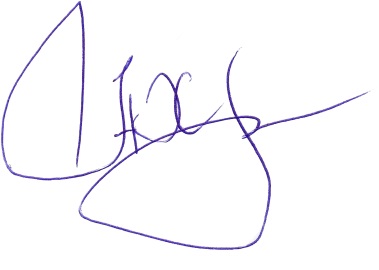  __________________    А.А. Хвостенко«12» октября 2016 г.ЖИГАЛОВА Екатерина Георгиевна- ответственный секретарьКРАВЦОВА Наталья ВикторовнаЛЮБАВИН Валерий ВладимировичРАДАКАЕВ Василий ВикторовичКАЗАКОВ Анатолий ВладимировичМЕЛЬНИКОВА Марина СергеевнаРУССИЯН Станислав ВалентиновичПОЛЯКОВА Елена ЮрьевнаСМЕТАНИН Антон Геннадьвич- члены общественного совета при администрации ЗАТО АлександровскШАРИФУЛЛИНА Наталья Викторовна- заместитель начальника отдела по учёту и отчетности администрации ЗАТО АлександровскТРОФИМОВА Ольга Владимировна- и.о. начальника Управления образования администрации ЗАТО АлександровскМЕЛЬНИК Елена Александровна- начальник правового отдела администрации ЗАТО Александровск